K2/ZPV: Organické názvosloví na 11. 11. – 17. 11.Jednoduché uhlovodíkySumární (tedy i funkční) vzorec alkanu (uhlovodíku bez dvojné vazby) obsahujícího n atomů uhlíku  Úloha 1: Doplňte do tabulky názvy alkanů podle počtu uhlíků. Úloha 2: Kolik uhlovodíků má plynné skupenství? Kolik uhlovodíků má kapalné skupenství? Kolik uhlovodíků má pevné (či voskovité) skupenství? Úloha 3: Dopočítejte sumární vzorce pro jednotlivé uhlovodíky. Deriváty uhlovodíkůÚloha 4: Sloučenina na obrázku se nazývá a) butanol, b) ethan, c) kyselina mravenčí (methanová), d) propanal (propylaldehyd) 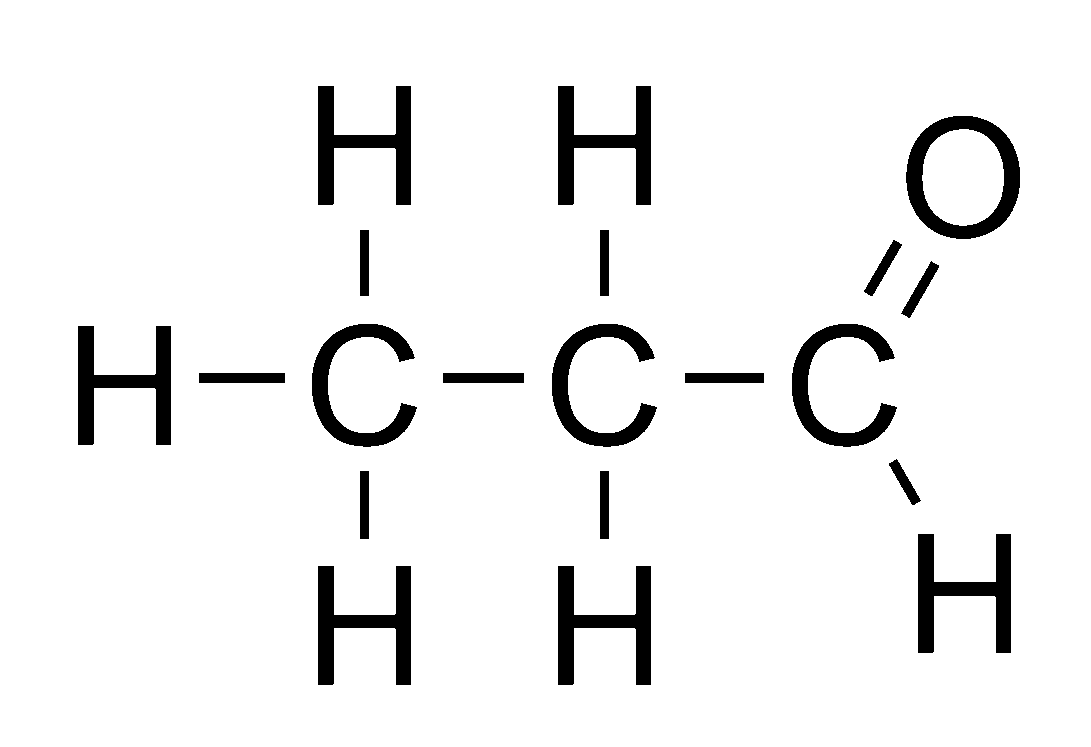 Úloha 5: Sloučenina na obrázku se nazývá a) butanol, b) ethan, c) kyselina mravenčí (methanová), d) propanal (propylaldehyd) 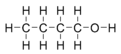 Nápověda k derivátům uhlovodíkůAlkoholy: Místo vodíku skupina alkoholová/hydroxidová skupina –OH 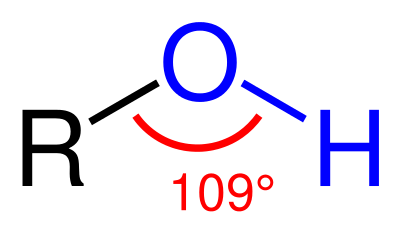 Aldehydy: Místo vodíku skupina aldehydická skupina –CHO 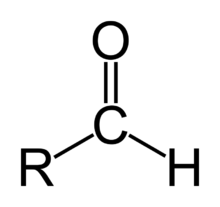 Organické (karboxylové) kyseliny: Místo vodíku skupina karboxylová skupina –COOH 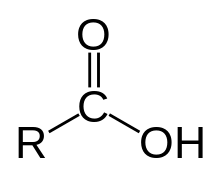 Počet uhlíkůNázev alkanuSumární vzorec12345678910